Lampiran 1RENCANA PELAKSANAAN PEMBELAJARAN Siklus 1 Pertemuan 1Satuan Pendidikan		:	SDN Mappala Mata Pelajaran		:	Bahasa IndonesiaKelas/ Semester		:	IV/2Hari/Tanggal		: 	Jumat/ 22 April 2016Alokasi Waktu		:	2x35 menitKKM			:	65Standar Kompetensi : Menulis8. Mengungkapkan pikiran, perasaan, dan informasi secara tertulis dalam bentuk karangan, pengumuman, dan pantun anakKompetensi Dasar : 8.1 Menyusun karangan tentang berbagai topik sederhana dengan memperhatikan penggunaan ejaan (huruf  besar dan tanda baca)Indikator : 8.1.1 Menentukan tema karangan deskripsi8.1.2 Menyusun kerangka karangan deskripsi8.1.3 Mengembangkan kerangka karangan menjadi karangan yang paduTujuan PembelajaranMelalui metode Mind Mapping, siswa dapat membuat karangan deskripsi dengan memperhatikan penggunaan ejaan  yang baik dan benar.Melalui metode Mind Mapping, siswa dapat  menyusun karangan deskripsi dengan baik dan benar.Melalui metode Mind Mapping  siswa dapat Mengembangkan kerangka karangan menjadi karangan yang padu.Materi AjarKarangan AnakMetode Pembelajaran1. Metode : Mind Mapping2. Teknik : Nontes (Unjuk Kerja)Langkah-Langkah Kegiatan PembelajaranKegiatan awal (5 menit)SalamBerdoa Absensi Apersepsi : guru menyiapkan foto teman lalu menceritakan pengalamannya selama mengenal orang tersebut.Guru menyampaikan tujuan pembelajaranKegiatan Inti (55 menit)Siswa menerima penjelasan dari guru tentang materi karangan deskripsiGuru memperlihatkan contoh mind mapping sebagai kerangka dalam membuat karanganSiswa dibentuk dalam 4 kelompok.Guru memperlihatkan cara membuat konsep mind mapping untuk mendeskripsikan orang yang dikenal.Siswa memperhatikan guru menggambarkan tema  yang diletakkan di tengah papan tulis berupa gambar sebagai ide central Siswa memperhatikan penjelasan guru membuat cabang utama sebagai tempat menuliskan subtopik karangan.Siswa memperhatikan guru menuliskan informasi di atas cabang dengan jumlah satu buah kata yang merupakan kata kunci dan menambahkan gambar.Setiap kelompok dibagikan LKS.Sekarang giliran siswa berkelompok untuk mengerjakan LKS dengan  membuat Mind Mapping untuk membuat kerangka karangan sesuai dengan topik yang telah ditentukanSiswa mengembangkan karangan tersebut menjadi sebuah karangan sederhanaSetiap kelompok menukar pekerjaannya dengan kelompok lain untuk mengoreksi kesalahan dalam menulis karangan dalam hal penggunaan ejaan dan tanda baca.Setiap kelompok diwakili oleh ketua kelompok untuk membacakan hasil karangan di depan kelas.Masing-masing siswa dibagikan soal evaluasiSiswa mempublikasikan hasil karyanya dengan cara menempelkan karangan dan Mind Mapping di bagian kelas yang dapat dilihat oleh orang banyakKegiatan Penutup (10 menit)Guru memberikan penghargaan kepada kelompok yang menulis karangan terbaikSiswa dibagikan lembar evaluasi Guru dan siswa menyimpulkan pembelajaran secara klasikalGuru memberi nasehat kepada siswa.Alat dan Sumber BelajarAlat		: kertas, gunting, dan doubletipMedia		: Gambar konsep Mind Mapping Sumber  	: IX.  Penilaian Teknik penilaian Tes unjuk kerjaBentuk instrumenIsian singkatInstrumenLKS = TERLAMPIRRubrik penilaian LKS = TERLAMPIRSoal Evaluasi = TERLAMPIRRubrik penilaian evaluasi = TERLAMPIRMakassar, 22 April 2016Mengetahui,Peneliti								Wali Kelas IV						Mastura Arifin							Muhammad Risal, S.Pd.				NIM. 1247041025						NIP. 19861217 201101 1 008																					    Kepala Sekolah				Dra. Hj. Nursyamsi M., M.Pd.				NIP. 19581102 197910 2 001Lampiran 2RENCANA PELAKSANAAN PEMBELAJARANSiklus 1 Pertemuan 2Satuan Pendidikan		:	SDN Mappala Mata Pelajaran		:	Bahasa IndonesiaKelas/ Semester		:	IV/2Hari/Tanggal		: 	kamis/ 28 April Alokasi Waktu		:	2x35 menitKKM			:	65Standar Kompetensi : Menulis8. Mengungkapkan pikiran, perasaan, dan informasi secara tertulis dalam bentuk karangan, pengumuman, dan pantun anakKompetensi Dasar : 8.1 Menyusun karangan tentang berbagai topik sederhana dengan memperhatikan penggunaan ejaan (huruf  besar dan tanda baca)Indikator : 8.1.1 Menentukan tema karangan deskripsi8.1.2 Menyusun kerangka karangan deskripsi8.1.3 Mengembangkan kerangka karangan menjadi karangan yang padu Tujuan PembelajaranMelalui metode Mind Mapping, siswa dapat membuat karangan deskripsi dengan memperhatikan penggunaan ejaan  yang baik dan benar.Melalui metode Mind Mapping, siswa dapat  menyusun karangan deskripsi dengan baik dan benar.Melalui metode Mind Mapping  siswa dapat Mengembangkan kerangka karangan menjadi karangan yang padu.Materi AjarKarangan AnakMetode Pembelajaran1. Metode : Mind Mapping2. Teknik : Nontes (Unjuk Kerja)Langkah-Langkah Kegiatan PembelajaranKegiatan awal (5 menit)SalamBerdoa Absensi Apersepsi : guru menyiapkan foto liburan dan menceritakan pengalamannya selama liburan tersebut.Guru menyampaikan tujuan pembelajaranKegiatan Inti (55 menit)Siswa menerima penjelasan dari guru tentang materi karangan deskripsiGuru memperlihatkan contoh mind mapping sebagai kerangka dalam membuat karanganSiswa diarahkan untuk duduk bersama kelompoknya.Guru memperlihatkan cara membuat konsep mind mapping untuk mendeskripsikan orang yang dikenal.Siswa memperhatikan guru menggambarkan tema  yang diletakkan di tengah papan tulis berupa gambar sebagai ide central Siswa memperhatikan penjelasan guru membuat cabang utama sebagai tempat menuliskan subtopik karangan.Siswa memperhatikan guru menuliskan informasi di atas cabang dengan jumlah satu buah kata yang merupakan kata kunci dan menambahkan gambar.Setiap kelompok dibagikan LKS.Sekarang giliran siswa berkelompok untuk mengerjakan LKS dengan  membuat Mind Mapping untuk membuat kerangka karangan sesuai dengan topik yang telah ditentukanSiswa mengembangkan karangan tersebut menjadi sebuah karangan sederhanaSetiap kelompok menukar pekerjaannya dengan kelompok lain untuk mengoreksi kesalahan dalam menulis karangan dalam hal penggunaan ejaan dan tanda baca.Setiap kelompok diwakili oleh ketua kelompok untuk membacakan hasil karangan di depan kelas.Masing-masing siswa dibagikan soal evaluasiSiswa mempublikasikan hasil karyanya dengan cara menempelkan karangan dan Mind Mapping di bagian kelas yang dapat dilihat oleh orang banyakKegiatan Penutup (10 menit)Guru memberikan penghargaan kepada kelompok yang menulis karangan terbaikSiswa dibagikan lembar evaluasi Guru dan siswa menyimpulkan pembelajaran secara klasikalGuru memberi nasehat kepada siswa.Alat dan Sumber BelajarAlat		: kertas, gunting, dan doubletipMedia		: Gambar konsep Mind Mapping Sumber  	:  Penilaian Teknik penilaian Tes unjuk kerjaInstrumenLKS = TERLAMPIRRubrik penilaian LKS = TERLAMPIRSoal Evaluasi = TERLAMPIRRubrik penilaian evaluasi = TERLAMPIRMakassar, 28 April 2016Mengetahui,Peneliti								Wali Kelas IV						Mastura Arifin							Muhammad Risal, S.Pd.				NIM. 1247041025						NIP. 19861217 201101 1 008																					    Kepala Sekolah				Dra. Hj. Nursyamsi M., M.Pd.				NIP. 19581102 197910 2 001Lampiran 3Lembar Kegiatan SiswaSatuan Pendidikan		: SDN Mappala Mata Pelajaran		: Bahasa IndonesiaKelas/ Semester		: IV/2Hari/Tanggal		: KKM			: 65Standar Kompetensi 	: Menulis    8. Mengungkapkan pikiran, perasaan, dan informasi   secara tertulis dalam bentuk karangan, pengumuman, dan pantun anakKompetensi Dasar              :  8.1 Menyusun karangan tentang berbagai topic sederhana dengan memperhatikan penggunaan ejaan (huruf  besar dan tanda baca)Indikator 	 : 8.1.2 Menyusun kerangka karangan deskripsi  8.1.3 Menegmbangkan kerangka karangan menjadi karangan yang paduKelompok 		: …………………..Nama Anggota	: …………………..			 …………………..			…………………..			 …………………..			 …………………..Berikan subtopik pada cabang utamaKembangkan cabang utama Tuliskan hal-hal yang menurutmu penting untuk menjelaskan subtopikLalu jadilah sebuah kerangka karanganKembangkan kerangka karangan menjadi sebuah karangan deskripsiPilihlah salah seorang temanmu untuk membacakan karangan  kalianTulislah karanganmu pada kolom di bawah ini !Lampiran 4Soal EvaluasiNama : ………………Buatlah karangan deskripsi tentang salah satu keluargamu dengan memperhatikan masukan-masukan dari teman sekelas !……………………………………………………………………………………………………………………………………………………………………………………………………………………………………………………………………………………………………………………………………………………………………………………………………………………………………………………………………………………………………………………………………………………………………………………………………………………………………………………………………………………………………………………………………………………………………………………………………………………………………………………………………………………………………………………………………………………………………………………………………………………………………………………………………………………………………………………………………………………………………………………………………………………………………………………………………………………………………………………………………………………………………………………………………………………………………………………………………………………………………………………………………………………………………………………………………………………………………………………………………………………………………………………………………………………………………………………………………………………………………………………………………………………Lampiran 5HASIL OBSERVASI AKTIVITAS MENGAJAR GURU	Siklus / Pertemuan	: I/ 1Hari /Tanggal	: Jumat/ 22 April 2016Alokasi Waktu	: 2 x 35 menitKelas / Semester	: IV / IIPetunjuk     		: Berilah tanda ( ) pada kolom yang tersedia sesuai dengan pengamatan anda pada saat guru melaksanakan pembelajaran. Dan berilah komentar atau catatan sesuai dengan indikator yang telah ditentukan.Keterangan: Pedoman pengkategorian aktivitas belajar siswa secara kumulatifBerdasarkan persentase pencapaian aktivitas guru, diketahui bahwa aktivitas guru untuk siklus I pertemuan 1 berada pada kategori Baik. Makassar, 22  April 2016							Observer							RISMAYANTI							NIM. 1247041020Lampiran 6HASIL OBSERVASI AKTIVITAS MENGAJAR GURU	Siklus / Pertemuan	: I/ 2Hari /Tanggal	: Kamis/ 28 April 2016Alokasi Waktu	: 2 x 35 menitKelas / Semester	: IV / IIPetunjuk     		: Berilah tanda ( ) pada kolom yang tersedia sesuai dengan pengamatan anda pada saat guru melaksanakan pembelajaran. Dan berilah komentar atau catatan sesuai dengan indikator yang telah ditentukan.Keterangan: Pedoman pengkategorian aktivitas belajar siswa secara kumulatifBerdasarkan persentase pencapaian aktivitas guru, diketahui bahwa aktivitas guru untuk siklus I pertemuan 1 berada pada kategori Baik. Makassar, 28  April 2016							Observer							RISMAYANTI							NIM. 1247041020Lampiran 7LEMBAR OBSERVASI AKTIVITAS BELAJAR SISWA (KLASIKAL)Siklus/ Pertemuan	: 1/1Kelas / Semester	: IV / IIPetunjuk    : Berilah tanda ( ) pada kolom yang tersedia sesuai dengan  pengamatan anda pada saat siswa melaksanakan pembelajaran.Keterangan:Pedoman pengkategorian aktivitas belajar siswa secara kumulatifMakassar,  22 April	2016							Observer							NUR INDAH DWI PUTRI							NIM. 1247041023Lampiran 8LEMBAR OBSERVASI AKTIVITAS BELAJAR SISWA (KLASIKAL)Siklus/ Pertemuan	: 1/2Kelas / Semester	: IV / IIPetunjuk    : Berilah tanda ( ) pada kolom yang tersedia sesuai dengan  pengamatan anda pada saat siswa melaksanakan pembelajaran.Keterangan:Pedoman pengkategorian aktivitas belajar siswa secara kumulatifMakassar,  28 April	2016							Observer							NUR INDAH DWI PUTRI							NIM. 1247041023Lampiran 9Data Hasil Tes Keterampilan Menulis Karangan Deskripsi Kelas IV Tes Akhir Siklus 1Rubrik Penilaian Menulis Karangan Deskriptif Rujukan : Zulela (2013)Taro nilai tinggi dan rendahLampiran 10 RENCANA PELAKSANAAN PEMBELAJARANSiklus II Pertemuan 1Satuan Pendidikan		:	SDN Mappala Mata Pelajaran		:	Bahasa IndonesiaKelas/ Semester		:	IV/2Hari/Tanggal		: 	Sabtu/14 Mei 2016Alokasi Waktu		:	2x35 menitKKM			:	65Standar Kompetensi : Menulis8. Mengungkapkan pikiran, perasaan, dan informasi secara tertulis dalam bentuk karangan, pengumuman, dan pantun anakKompetensi Dasar : 8.1 Menyusun karangan tentang berbagai topik sederhana dengan memperhatikan penggunaan ejaan (huruf  besar dan tanda baca)Indikator : 8.1.1 Menentukan tema karangan deskripsi8.1.2 Menyusun kerangka karangan deskripsi8.1.3 Mengembangkan kerangka karangan menjadi karangan yang paduTujuan PembelajaranMelalui metode Mind Mapping, siswa dapat membuat karangan deskripsi dengan memperhatikan penggunaan ejaan  yang baik dan benar.Melalui metode Mind Mapping, siswa dapat  menyusun karangan deskripsi dengan baik dan benar.Melalui metode Mind Mapping  siswa dapat Mengembangkan kerangka karangan menjadi karangan yang padu.Materi AjarKarangan Anak Metode Pembelajaran1. Metode : Mind Mapping2. Teknik : Nontes (Unjuk Kerja)Langkah-Langkah Kegiatan PembelajaranA. Kegiatan awal (5 menit)SalamBerdoa Absensi Apersepsi : guru menyiapkan foto hewan peliharaannya dan menceritakan pengalamannya selama memelihara hewan tersebut tersebut.Guru menyampaikan tujuan pembelajaranB.   Kegiatan Inti (55 menit)Siswa menerima penjelasan dari guru tentang materi karangan deskripsiGuru memperlihatkan contoh mind mapping sebagai kerangka dalam membuat karanganSiswa diarahkan untuk duduk bersama kelompoknya.Guru memperlihatkan cara membuat konsep mind mapping untuk mendeskripsikan hewan peliharaan.Siswa memperhatikan guru meletakkan gambar tema  yang diletakkan di tengah papan tulis berupa gambar sebagai ide central Siswa memperhatikan penjelasan guru membuat cabang utama sebagai tempat menuliskan subtopik karangan.Siswa memperhatikan guru menuliskan informasi di atas cabang dengan jumlah satu buah kata yang merupakan kata kunci dan menambahkan gambar.Setiap kelompok dibagikan LKS.Sekarang giliran siswa berkelompok untuk mengerjakan LKS dengan  membuat Mind Mapping untuk membuat kerangka karangan sesuai dengan topik yang telah ditentukanSiswa mengembangkan karangan tersebut menjadi sebuah karangan sederhanaSetiap kelompok menukar pekerjaannya dengan kelompok lain untuk mengoreksi kesalahan dalam menulis karangan dalam hal penggunaan ejaan dan tanda baca.Setiap kelompok diwakili oleh ketua kelompok untuk membacakan hasil karangan di depan kelas.Masing-masing siswa dibagikan soal evaluasiSiswa mempublikasikan hasil karyanya dengan cara menempelkan karangan dan Mind Mapping di bagian kelas yang dapat dilihat oleh orang banyakC. Kegiatan Penutup (10 menit)Guru memberikan penghargaan kepada kelompok yang menulis karangan terbaikSiswa dibagikan lembar evaluasi Guru dan siswa menyimpulkan pembelajaran secara klasikalGuru memberi nasehat kepada siswa.Alat dan Sumber BelajarAlat		: kertas, gunting, dan doubletipMedia		: Gambar konsep Mind Mapping Sumber  	:     Penilaian Teknik penilaian Tes unjuk kerjaInstrumenLKS = TERLAMPIRRubrik penilaian LKS = TERLAMPIRSoal Evaluasi = TERLAMPIRRubrik penilaian evaluasi = TERLAMPIRMakassar, 14 Mei  2016Mengetahui,Peneliti								Wali Kelas IV						Mastura Arifin							Muhammad Risal, S.Pd.				NIM. 1247041025						NIP. 19861217 201101 1 008																					    Kepala Sekolah				Dra. Hj. Nursyamsi M., M.Pd.				NIP. 19581102 197910 2 001Lampiran 11RENCANA PELAKSANAAN PEMBELAJARANSiklus II Pertemuan 2Satuan Pendidikan		:	SDN Mappala Mata Pelajaran		:	Bahasa IndonesiaKelas/ Semester		:	IV/2Hari/Tanggal		: 	Jumat/ 20 Mei 2016Alokasi Waktu		:	2x35 menitKKM			:	65Standar Kompetensi : Menulis8. Mengungkapkan pikiran, perasaan, dan informasi secara tertulis dalam bentuk karangan, pengumuman, dan pantun anakKompetensi Dasar : 8.1 Menyusun karangan tentang berbagai topik sederhana dengan memperhatikan penggunaan ejaan (huruf  besar dan tanda baca) Indikator : 8.1.1 Menentukan tema karangan deskripsi8.1.2 Menyusun kerangka karangan deskripsi8.1.3 Mengembangkan kerangka karangan menjadi karangan yang paduTujuan PembelajaranMelalui metode Mind Mapping, siswa dapat membuat karangan deskripsi dengan memperhatikan penggunaan ejaan  yang baik dan benar.Melalui metode Mind Mapping, siswa dapat  menyusun karangan deskripsi dengan baik dan benar.Melalui metode Mind Mapping  siswa dapat Mengembangkan kerangka karangan menjadi karangan yang padu.Materi AjarKarangan Anak Metode Pembelajaran1. Metode : Mind Mapping2. Teknik : Nontes (Unjuk Kerja)Langkah-Langkah Kegiatan PembelajaranA.  Kegiatan awal (5 menit)SalamBerdoa Absensi Apersepsi : guru menceritakan pengalamannya selama memelihara hewan tersebut tersebut.Guru menyampaikan tujuan pembelajaranB.  Kegiatan Inti (55 menit)Siswa menerima penjelasan dari guru tentang materi karangan deskripsiGuru memperlihatkan contoh mind mapping sebagai kerangka dalam membuat karanganSiswa diarahkan untuk duduk bersama kelompoknya.Guru memperlihatkan cara membuat konsep mind mapping untuk mendeskripsikan kegiatan sehari-hari.Siswa memperhatikan guru meletakkan gambar tema  yang diletakkan di tengah papan tulis berupa gambar sebagai ide central Siswa memperhatikan penjelasan guru membuat cabang utama sebagai tempat menuliskan subtopik karangan.Siswa memperhatikan guru menuliskan informasi di atas cabang dengan jumlah satu buah kata yang merupakan kata kunci dan menambahkan gambar.Setiap kelompok dibagikan LKS.Sekarang giliran siswa berkelompok untuk mengerjakan LKS dengan  membuat Mind Mapping untuk membuat kerangka karangan sesuai dengan topik yang telah ditentukanSiswa mengembangkan karangan tersebut menjadi sebuah karangan sederhanaSetiap kelompok menukar pekerjaannya dengan kelompok lain untuk mengoreksi kesalahan dalam menulis karangan dalam hal penggunaan ejaan dan tanda baca.Setiap kelompok diwakili oleh ketua kelompok untuk membacakan hasil karangan di depan kelas.Masing-masing siswa dibagikan soal evaluasiC. Kegiatan Penutup (10 menit)Guru memberikan penghargaan kepada kelompok yang menulis karangan terbaikSiswa dibagikan lembar evaluasi Guru dan siswa menyimpulkan pembelajaran secara klasikalGuru memberi nasehat kepada siswa.Alat dan Sumber BelajarAlat		: kertas, gunting, dan doubletipMedia		: Gambar konsep Mind Mapping Sumber  	:     Penilaian Teknik penilaian Tes unjuk kerjaInstrumenLKS = TERLAMPIRRubrik penilaian LKS = TERLAMPIRSoal Evaluasi = TERLAMPIRRubrik penilaian evaluasi = TERLAMPIRMakassar, 20 Mei  2016Mengetahui,Peneliti								Wali Kelas IV						Mastura Arifin							Muhammad Risal, S.Pd.				NIM. 1247041025						NIP. 19861217 201101 1 008																					    Kepala Sekolah				Dra. Hj. Nursyamsi M., M.Pd.				NIP. 19581102 197910 2 001Lampiran 12Soal EvaluasiNama : ………………Buatlah karangan deskripsi tentang kegiatanmu dari pagi, siang, sampai malam!………………………………………………………………………………………………………………………………………………………………………………………………………………………………………………………………… ………………………………………………………………………………………………………………………………………………………………………………………………………………………………………………………………………………………………………………………………………………………………………………………………………………………………………………………………………………………………………………………………………………………………………………………………………………………………………………………………………………………………………………………………………………………………………………………………………………………………………………………………………………………………………………………………………………………………………………………………………………………………………………………………………………………………………………………………………………………………………………………………………………………………………………………………………………………………………………………………………………………………………………………………………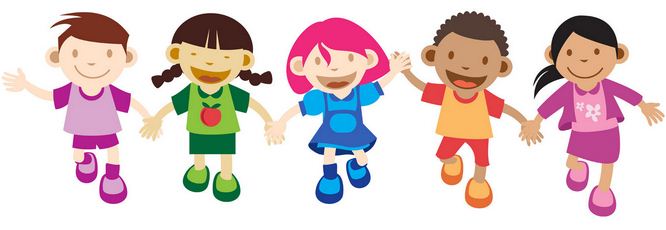 Lampiran 13Lembar Kegiatan SiswaSatuan Pendidikan		: SDN Mappala Mata Pelajaran		: Bahasa IndonesiaKelas/ Semester		: IV/2Hari/Tanggal		: 	KKM			: 70Standar Kompetensi 	: Menulis    8. Mengungkapkan pikiran, perasaan, dan informasi   secara tertulis dalam bentuk karangan, pengumuman, dan pantun anakKompetensi Dasar              :  8.1 Menyusun karangan tentang berbagai topic sederhana dengan memperhatikan penggunaan ejaan (huruf  besar dan tanda baca)Indikator 	 : 8.1.2 Menyusun kerangka karangan deskripsi  8.1.3 Menegmbangkan kerangka karangan menjadi karangan yang paduKelompok 		: …………………..Nama Anggota	: …………………..				   …………………..				   …………………..				   …………………..				   …………………..Berikan subtopik pada cabang utamaKembangkan cabang utama Tuliskan hal-hal yang menurutmu penting untuk menjelaskan subtopikLalu jadilah sebuah kerangka karanganKembangkan kerangka karangan menjadi sebuah karangan deskripsiPilihlah salah seorang temanmu untuk membacakan karangan  kalianTulislah karanganmu pada kolom di bawah iniLampiran 14HASIL OBSERVASI AKTIVITAS MENGAJAR GURU	Siklus / Pertemuan	: II/ 1Hari /Tanggal	: Sabtu/ 14 Mei 2016Alokasi Waktu	: 2 x 35 menitKelas / Semester	: IV / IIPetunjuk     		: Berilah tanda ( ) pada kolom yang tersedia sesuai dengan pengamatan anda pada saat guru melaksanakan pembelajaran. Dan berilah komentar atau catatan sesuai dengan indikator yang telah ditentukan.Keterangan: Pedoman pengkategorian aktivitas belajar siswa secara kumulatifBerdasarkan persentase pencapaian aktivitas guru, diketahui bahwa aktivitas guru untuk siklus II pertemuan 1 berada pada kategori Baik. Makassar, 14 Mei 2016							Observer							RISMAYANTI							NIM. 1247041020Lampiran 15HASIL OBSERVASI AKTIVITAS MENGAJAR GURU	Siklus / Pertemuan	: I/ 2Hari /Tanggal	: Jumat/ 20 Mei 2016Alokasi Waktu	: 2 x 35 menitKelas / Semester	: IV / IIPetunjuk     		: Berilah tanda ( ) pada kolom yang tersedia sesuai dengan pengamatan anda pada saat guru melaksanakan pembelajaran. Dan berilah komentar atau catatan sesuai dengan indikator yang telah ditentukan.Keterangan: Pedoman pengkategorian aktivitas belajar siswa secara kumulatifBerdasarkan persentase pencapaian aktivitas guru, diketahui bahwa aktivitas guru untuk siklus II pertemuan 2 berada pada kategori Baik. Makassar, 20  Mei 2016							Observer							RISMAYANTI							NIM. 1247041020Lampiran 16LEMBAR OBSERVASI AKTIVITAS BELAJAR SISWA (KLASIKAL)Siklus/ Pertemuan	: II/1Kelas / Semester	: IV / IIPetunjuk    : Berilah tanda ( ) pada kolom yang tersedia sesuai dengan  pengamatan anda pada saat siswa melaksanakan pembelajaran.Keterangan:Pedoman pengkategorian aktivitas belajar siswa secara kumulatifMakassar,  14 Mei 2016							Observer							NUR INDAH DWI PUTRI							NIM. 1247041023Lampiran 17LEMBAR OBSERVASI AKTIVITAS BELAJAR SISWA (KLASIKAL)Siklus/ Pertemuan	: 1I/2Kelas / Semester	: IV / IIPetunjuk    : Berilah tanda ( ) pada kolom yang tersedia sesuai dengan  pengamatan anda pada saat siswa melaksanakan pembelajaran.Keterangan:Pedoman pengkategorian aktivitas belajar siswa secara kumulatifMakassar,  20 Mei 2016							Observer							NUR INDAH DWI PUTRI							NIM. 1247041023Lampiran 18Data Hasil Tes Keterampilan Menulis Karangan Deskripsi Kelas IV Tes Akhir Siklus IIRubrik Penilaian Menulis Karangan Deskriptif       Rujukan : Zulela (2013)Taro nilai tinggi dan rendahLampiran 19Dokumentasi 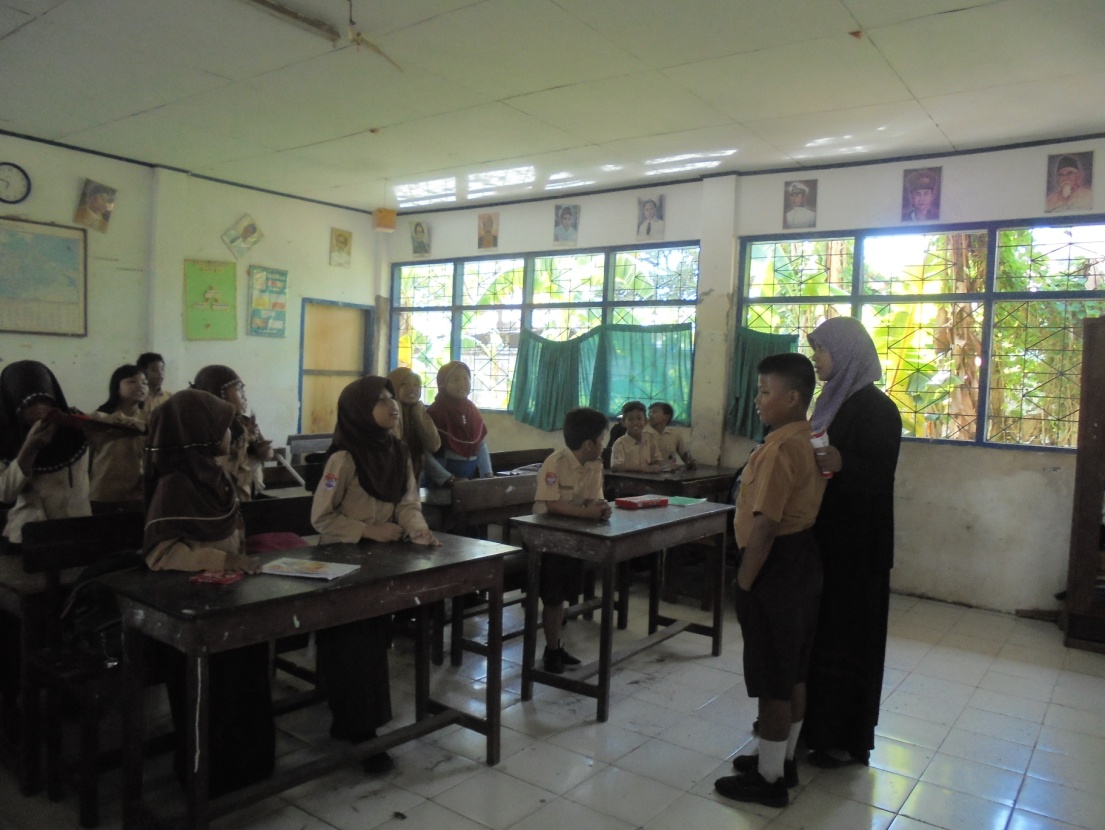 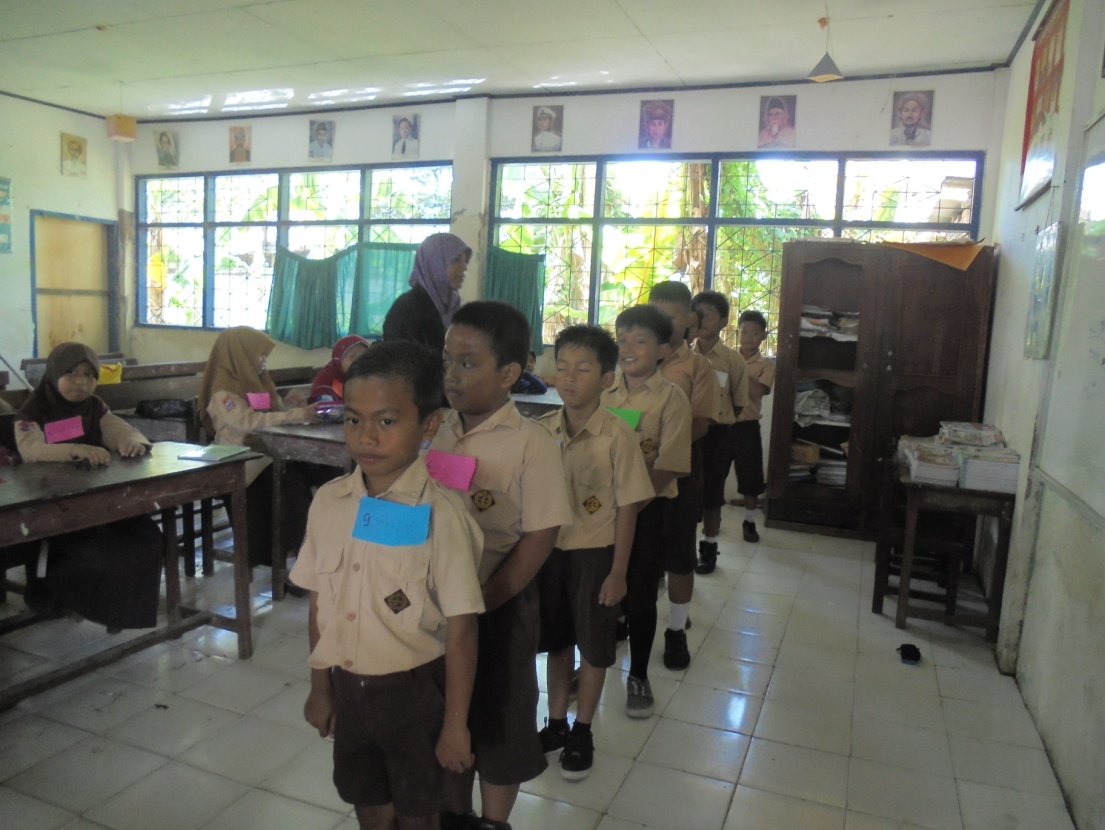 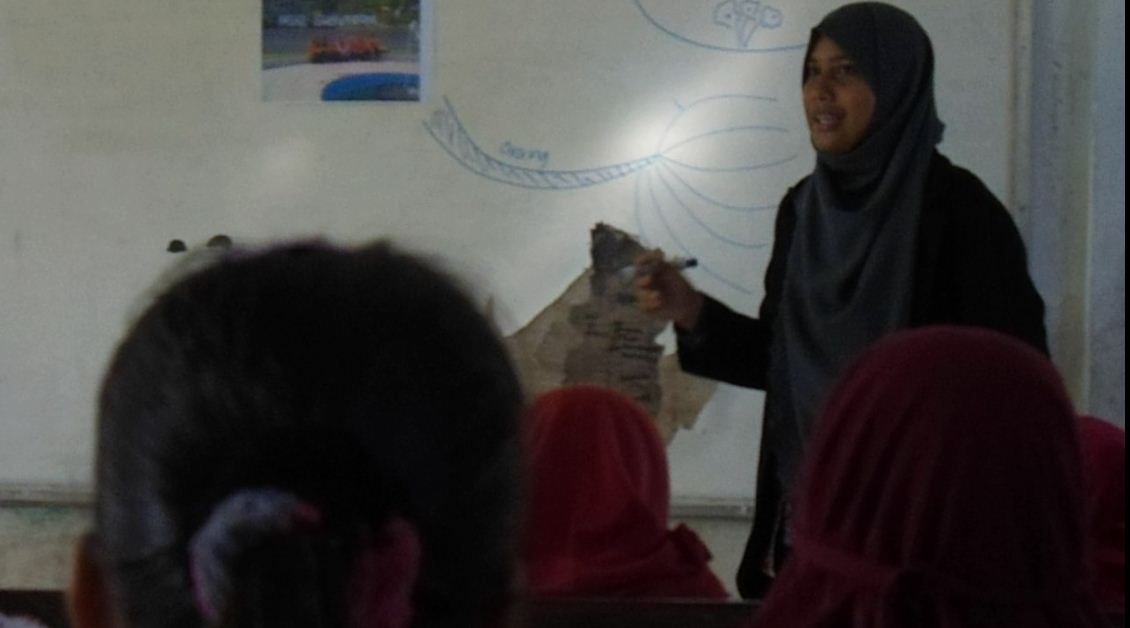 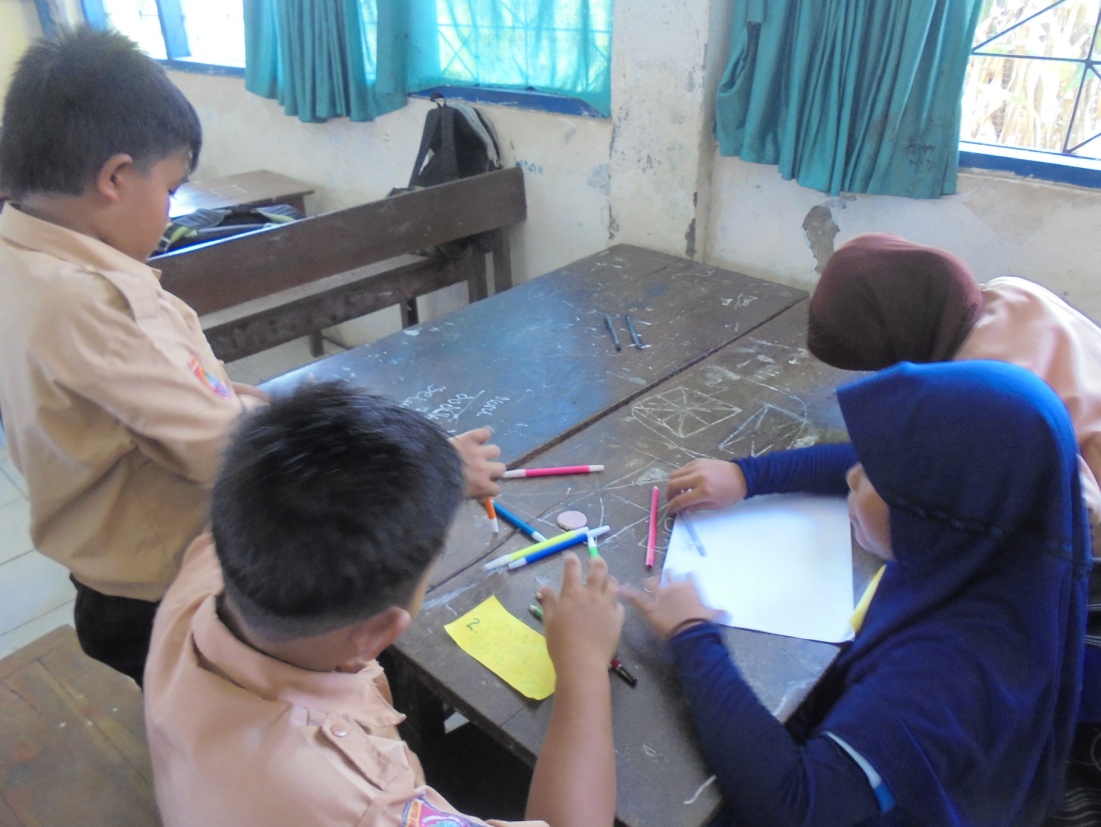 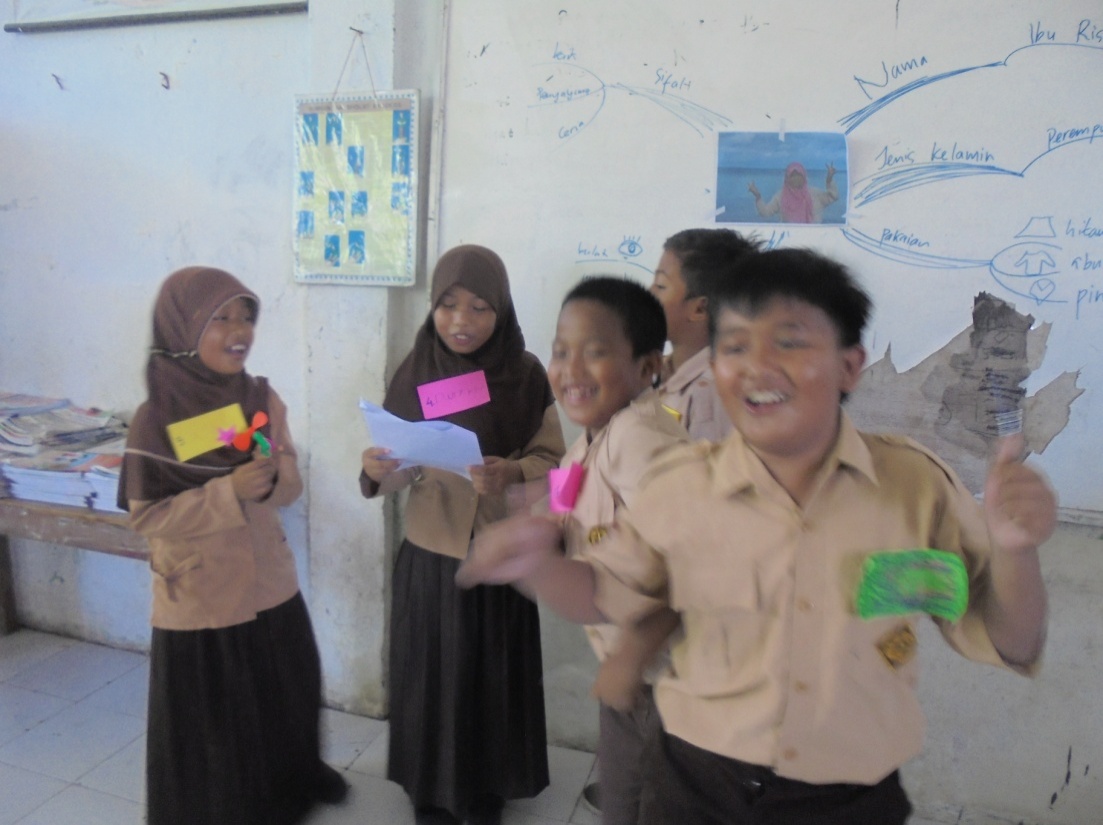 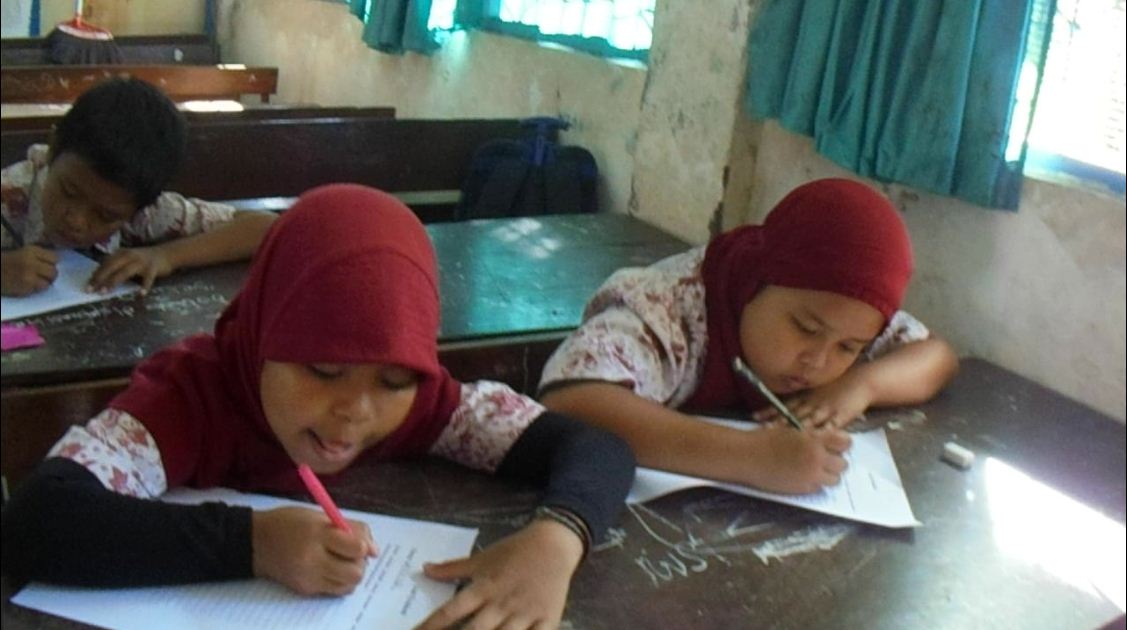 NoAspek/indikatorKategoriKategoriKategoriSkorNoAspek/indikatorBCKSkor1.Guru menjelaskan materi pembelajaran Menuliskan pokok materi ajar pada papan tulisMenjelaskan materi dengan suara yang jelasMenjelaskan materi yang disertai contoh92.Guru membentuk kelompok secara heterogen yang terdiri dari 5-6 orang.Membentuk kelompok berdasarkan tingkat kemampuan kognitifnyaMembentuk kelompok berdasarkan perbedaan jenis kelaminMembentuk kelompok secara merata jumlah anggotanya73.Guru membagikan lembar kerja siswa dalam kelompok.Membagikan lembar kerja siswa secara merataMemberikan arahan untuk mengerjakan lembar kerja secara individualMengawasi siswa pada saat mengerjakan lembar kerja siswa94.Guru memfasilitasi siswa dan kelompok siswa yang terbentukMengarahkan siswa agar saling membantu anggota kelompok yang belum memahami materiMemberikan kesempatan kepada siswa untuk menanyakan materi yang belum dimengertiMembimbing siswa dan kelompok siswa yang belum mengerti akan materi pembelajaran85.Guru memberikan penghargaan pada kelompok yang mendapat skor terbaik.Memberikan apresiasi kepada kelompok terbaikMemberikan motivasi kepada kelompok terbaik untuk  meningkatkan skor kelompoknyaMemotivasi kelompok lain untuk meningkatkan belajarnya4Skor indikator yang dicapai35Persentase pelaksanaan77,7 77,7 77,7 77,7 KriteriaBaikBaikBaikBaikTaraf KeberhasilanKualifikasi68% - 100%Baik34% - 67%Cukup0% - 33%KurangNoAspek/indikatorKategoriKategoriKategoriSkorNoAspek/indikatorBCKSkor1.Guru menjelaskan materi pembelajaran Menuliskan pokok materi ajar pada papan tulisMenjelaskan materi dengan suara yang jelasMenjelaskan materi yang disertai contoh92.Guru membentuk kelompok secara heterogen yang terdiri dari 5-6 orang.Membentuk kelompok berdasarkan tingkat kemampuan kognitifnyaMembentuk kelompok berdasarkan perbedaan jenis kelaminMembentuk kelompok secara merata jumlah anggotanya73.Guru membagikan lembar kerja siswa dalam kelompok.Membagikan lembar kerja siswa secara merataMemberikan arahan untuk mengerjakan lembar kerja secara individualMengawasi siswa pada saat mengerjakan lembar kerja siswa84.Guru memfasilitasi siswa dan kelompok siswa yang terbentukMengarahkan siswa agar saling membantu anggota kelompok yang belum memahami materiMemberikan kesempatan kepada siswa untuk menanyakan materi yang belum dimengertiMembimbing siswa dan kelompok siswa yang belum mengerti akan materi pembelajaran85.Guru memberikan penghargaan pada kelompok yang mendapat skor terbaik.Memberikan apresiasi kepada kelompok terbaikMemberikan motivasi kepada kelompok terbaik untuk  meningkatkan skor kelompoknyaMemotivasi kelompok lain untuk meningkatkan belajarnya4Skor indikator yang dicapai278338Persentase pelaksanaan84,44 84,44 84,44 84,44 KriteriaBaikBaikBaikBaikTaraf KeberhasilanKualifikasi68% - 100%Baik34% - 67%Cukup0% - 33%KurangNo.AspekJumlah SiswaSkala PencapaianSkala PencapaianSkala PencapaianSkorNo.AspekJumlah SiswaB(3)C(2)K(1)Skor1.Siswa membentuk kelompok secara heterogen2090 %2.Siswa memperhatikan guru saat menjelaskan materi836 %3.Siswa mengerjakan LKS yang dibagikan oleh guru secara kelompok1050 %4.Siswa mendiskusikan hasil kerja LKS bersama teman kelompoknya1045 %5.Siswa membacakan hasil karya karangannya di depan kelas627 %6.Siswa menerima penghargaan dari guru313 %Skor Indikator yang DicapaiSkor Indikator yang DicapaiSkor Indikator yang DicapaiSkor Indikator yang DicapaiSkor Indikator yang Dicapai261 % 6 aspekPersentase PencapaianPersentase PencapaianPersentase PencapaianPersentase PencapaianPersentase Pencapaian43,5 %Kategori (Sesuai Indikator Keberhasilan Proses)Kategori (Sesuai Indikator Keberhasilan Proses)Kategori (Sesuai Indikator Keberhasilan Proses)Kategori (Sesuai Indikator Keberhasilan Proses)Kategori (Sesuai Indikator Keberhasilan Proses)CukupTaraf KeberhasilanKualifikasi68% - 100%Baik34% - 67%Cukup0% - 33%KurangNo.AspekJumlah SiswaSkala PencapaianSkala PencapaianSkala PencapaianSkorNo.AspekJumlah SiswaB(3)C(2)K(1)Skor1.Siswa membentuk kelompok secara heterogen15100 %2.Siswa memperhatikan guru saat menjelaskan materi533 %3.Siswa mengerjakan LKS yang dibagikan oleh guru secara kelompok533 %4.Siswa mendiskusikan hasil kerja LKS bersama teman kelompoknya533 %5.Siswa membacakan hasil karya karangannya di depan kelas320 %6.Siswa menerima penghargaan dari guru426 %Skor Indikator yang DicapaiSkor Indikator yang DicapaiSkor Indikator yang DicapaiSkor Indikator yang DicapaiSkor Indikator yang Dicapai245 % 6 aspekPersentase PencapaianPersentase PencapaianPersentase PencapaianPersentase PencapaianPersentase Pencapaian40,8 %Kategori (Sesuai Indikator Keberhasilan Proses)Kategori (Sesuai Indikator Keberhasilan Proses)Kategori (Sesuai Indikator Keberhasilan Proses)Kategori (Sesuai Indikator Keberhasilan Proses)Kategori (Sesuai Indikator Keberhasilan Proses)CukupTaraf KeberhasilanKualifikasi68% - 100%Baik34% - 67%Cukup0% - 33%KurangNoNama siswaKriteriaKriteriaKriteriaKriteriaKriteriaKriteriaKriteriaKriteriaKriteriaKriteriaKriteriaSkor perolehanNilai Akhir =Skor perolehan x 10011KategoriNoNama siswaIsiIsiIsiIsiBahasaBahasaBahasaEjaanEjaanEjaanEjaanSkor perolehanNilai Akhir =Skor perolehan x 10011KategoriNoNama siswa43213214321Skor perolehanNilai Akhir =Skor perolehan x 10011Kategori1Aulia Nurul A763,63Cukup Terampil2Muh. Alif763,63Cukup Terampil3Aulia Putri S1090,90Sangat Terampil 4Lindah 1090,90Sangat Terampil5Dwi Athirah1090,90Sangat Terampil6Febriyeni981,81Terampil7Rostika872,72Terampil8Fakhri872,72Terampil9Reski Farid654,54Kurang Terampil10Faiz981,81Terampil11Asdar872,72Terampil12Tasya763,63Cukup Terampil13Raihan Afief772,72Terampil 14Farid763,63Cukup Terampil15Idawati763,63Cukup Terampil JUMLAHJUMLAHJUMLAHJUMLAHJUMLAHJUMLAHJUMLAHJUMLAHJUMLAHJUMLAHJUMLAHJUMLAHJUMLAHJUMLAH1099.899 siswa tuntas dan 6 tidak tuntasRATA-RATARATA-RATARATA-RATARATA-RATARATA-RATARATA-RATARATA-RATARATA-RATARATA-RATARATA-RATARATA-RATARATA-RATARATA-RATARATA-RATA73.3269 siswa tuntas dan 6 tidak tuntasPRESENTASEPRESENTASEPRESENTASEPRESENTASEPRESENTASEPRESENTASEPRESENTASEPRESENTASEPRESENTASEPRESENTASEPRESENTASEPRESENTASEPRESENTASEPRESENTASE60 %9 siswa tuntas dan 6 tidak tuntasKriteriaSkorSkorSkorSkorKriteria(4)(3)(2)(1)IsiIsi sesuai dengan tema dan terdapat pendahuluan, isi, dan penutupIsi sesuai dengan tema dan hanya terdapat penduluan dan isi atau isi dan penutupIsi tidak sesuai dengan tema yang diminta namun terdapat pendahuluan, isi dan penutupIsi tidak sesuai dengan teman dan tidak terdapat pendahuluan, isi, dan penutupBahasaStruktur kata, diksi, dan kalimat tersusun dengan baikStruktur kata, diksi, dan kalimat sebagian tersusun dengan baikStruktur kata, diksi, dan kalimat tidak tersusun dengan baikEjaanTidak ada kesalahan penulisan tanda baca dan huruf1-5 kesalahan penulisan tanda baca dan huruf kapital6-10 kesalahan penulisan tanda baca dan huruf kapital11-15 kesalahan penulisan tanda baca dan huruf kapitalNoAspek/indicatorKategoriKategoriKategoriSkorNoAspek/indicatorBCKSkor1.Guru menjelaskan materi pembelajaran Menuliskan pokok materi ajar pada papan tulisMenjelaskan materi dengan suara yang jelasMenjelaskan materi yang disertai contoh92.Guru membentuk kelompok secara heterogen yang terdiri dari 5-6 orang.Membentuk kelompok berdasarkan tingkat kemampuan kognitifnyaMembentuk kelompok berdasarkan perbedaan jenis kelaminMembentuk kelompok secara merata jumlah anggotanya83.Guru membagikan lembar kerja siswa dalam kelompok.Membagikan lembar kerja siswa secara merataMemberikan arahan untuk mengerjakan lembar kerja secara kelompokMengawasi siswa pada saat mengerjakan lembar kerja siswa94.Guru memfasilitasi siswa dan kelompok siswa yang terbentukMengarahkan siswa agar saling membantu anggota kelompok yang belum memahami materiMemberikan kesempatan kepada siswa untuk menanyakan materi yang belum dimengertiMembimbing siswa dan kelompok siswa yang belum mengerti akan materi pembelajaran95.Guru memberikan penghargaan pada kelompok yang mendapat skor terbaik.Memberikan apresiasi kepada kelompok terbaikMemberikan motivasi kepada kelompok terbaik untuk  meningkatkan skor kelompoknyaMemotivasi kelompok lain untuk meningkatkan belajarnya9Skor indikator yang dicapai44Persentase pelaksanaan97 97 97 97 KriteriaBaikBaikBaikBaikTaraf KeberhasilanKualifikasi68% - 100%Baik34% - 67%Cukup0% - 33%KurangNoAspek/indicatorKategoriKategoriKategoriSkorNoAspek/indicatorBCKSkor1.Guru menjelaskan materi pembelajaran Menuliskan pokok materi ajar pada papan tulisMenjelaskan materi dengan suara yang jelasMenjelaskan materi yang disertai contoh92.Guru membentuk kelompok secara heterogen yang terdiri dari 5-6 orang.Membentuk kelompok berdasarkan tingkat kemampuan kognitifnyaMembentuk kelompok berdasarkan perbedaan jenis kelaminMembentuk kelompok secara merata jumlah anggotanya83.Guru membagikan lembar kerja siswa dalam kelompok.Membagikan lembar kerja siswa secara merataMemberikan arahan untuk mengerjakan lembar kerja secara kelompokMengawasi siswa pada saat mengerjakan lembar kerja siswa94.Guru memfasilitasi siswa dan kelompok siswa yang terbentukMengarahkan siswa agar saling membantu anggota kelompok yang belum memahami materiMemberikan kesempatan kepada siswa untuk menanyakan materi yang belum dimengertiMembimbing siswa dan kelompok siswa yang belum mengerti akan materi pembelajaran95.Guru memberikan penghargaan pada kelompok yang mendapat skor terbaik.Memberikan apresiasi kepada kelompok terbaikMemberikan motivasi kepada kelompok terbaik untuk  meningkatkan skor kelompoknyaMemotivasi kelompok lain untuk meningkatkan belajarnya4Skor indikator yang dicapai44Persentase pelaksanaan98 98 98 98 KriteriaBaikBaikBaikBaikTaraf KeberhasilanKualifikasi68% - 100%Baik34% - 67%Cukup0% - 33%KurangNo.AspekJumlah SiswaSkala PencapaianSkala PencapaianSkala PencapaianSkorNo.AspekJumlah SiswaB(3)C(2)K(1)Skor1.Siswa membentuk kelompok secara heterogen15100 %2.Siswa memperhatikan guru saat menjelaskan materi1280 %3.Siswa mengerjakan LKS yang dibagikan oleh guru secara kelompok1067 %4.Siswa mendiskusikan hasil kerja LKS bersama teman kelompoknya1387 %5.Siswa membacakan hasil karya karangannya di depan kelas533 %6.Siswa menerima penghargaan dari guru533 %Skor Indikator yang DicapaiSkor Indikator yang DicapaiSkor Indikator yang DicapaiSkor Indikator yang DicapaiSkor Indikator yang Dicapai400 % 6 aspekPersentase PencapaianPersentase PencapaianPersentase PencapaianPersentase PencapaianPersentase Pencapaian67 %Kategori (Sesuai Indikator Keberhasilan Proses)Kategori (Sesuai Indikator Keberhasilan Proses)Kategori (Sesuai Indikator Keberhasilan Proses)Kategori (Sesuai Indikator Keberhasilan Proses)Kategori (Sesuai Indikator Keberhasilan Proses)CukupTaraf KeberhasilanKualifikasi68% - 100%Baik34% - 67%Cukup0% - 33%KurangNo.AspekJumlah SiswaSkala PencapaianSkala PencapaianSkala PencapaianSkorNo.AspekJumlah SiswaB(3)C(2)K(1)Skor1.Siswa membentuk kelompok secara heterogen17100 %2.Siswa memperhatikan guru saat menjelaskan materi1482 %3.Siswa mengerjakan LKS yang dibagikan oleh guru secara kelompok17100 %4.Siswa mendiskusikan hasil kerja LKS bersama teman kelompoknya1588 %5.Siswa membacakan hasil karya karangannya di depan kelas529 %6.Siswa menerima penghargaan dari guru529 %Skor Indikator yang DicapaiSkor Indikator yang DicapaiSkor Indikator yang DicapaiSkor Indikator yang DicapaiSkor Indikator yang Dicapai482 % 6 aspekPersentase PencapaianPersentase PencapaianPersentase PencapaianPersentase PencapaianPersentase Pencapaian71,3 %Kategori (Sesuai Indikator Keberhasilan Proses)Kategori (Sesuai Indikator Keberhasilan Proses)Kategori (Sesuai Indikator Keberhasilan Proses)Kategori (Sesuai Indikator Keberhasilan Proses)Kategori (Sesuai Indikator Keberhasilan Proses)CukupTaraf KeberhasilanKualifikasi68% - 100%		Baik34% - 67%Cukup0% - 33%KurangNoNama siswaKriteriaKriteriaKriteriaKriteriaKriteriaKriteriaKriteriaKriteriaKriteriaKriteriaKriteriaSkor perolehanNilai Akhir =Skor perolehan x 10011KategoriNoNama siswaIsiIsiIsiIsiBahasaBahasaBahasaEjaanEjaanEjaanEjaanSkor perolehanNilai Akhir =Skor perolehan x 10011KategoriNoNama siswa43213214321Skor perolehanNilai Akhir =Skor perolehan x 10011Kategori1Aulia Nurul A981,81Terampil 2Muh. Alif654,54Kurang Terampil3Aulia Putri S872,72Terampil 4Lindah 981,81Terampil 5Dwi Athirah981,81Terampil 6Febriyeni981,81Terampil 7Ajeng981,81Terampil8Fakhri1090,90Sangat Terampil9Reski Farid763,63Cukup Terampil10Faiz981,81Terampil11Asdar1090,90Sangat Terampil12Tasya763,63Cukup Terampil13Raihan Afief763,63Cukup Terampil 14Farid981,81Terampil 15Idawati1090,90Sangat Terampil16Yusuf981,81Terampil17 Ismi Sastrawati1090,90Sangat TerampilJUMLAHJUMLAHJUMLAHJUMLAHJUMLAHJUMLAHJUMLAHJUMLAHJUMLAHJUMLAHJUMLAHJUMLAHJUMLAHJUMLAH1336.2313 siswa tuntas dan 4 siswa tidak tuntasRATA-RATARATA-RATARATA-RATARATA-RATARATA-RATARATA-RATARATA-RATARATA-RATARATA-RATARATA-RATARATA-RATARATA-RATARATA-RATARATA-RATA78.613 siswa tuntas dan 4 siswa tidak tuntasPRESENTASEPRESENTASEPRESENTASEPRESENTASEPRESENTASEPRESENTASEPRESENTASEPRESENTASEPRESENTASEPRESENTASEPRESENTASEPRESENTASEPRESENTASEPRESENTASE76,47 %13 siswa tuntas dan 4 siswa tidak tuntasKriteriaSkorSkorSkorSkorKriteria(4)(3)(2)(1)IsiIsi sesuai dengan tema dan terdapat pendahuluan, isi, dan penutupIsi sesuai dengan tema dan hanya terdapat penduluan dan isi atau isi dan penutupIsi tidak sesuai dengan tema yang diminta namun terdapat pendahuluan, isi dan penutupIsi tidak sesuai dengan teman dan tidak terdapat pendahuluan, isi, dan penutupBahasaStruktur kata, diksi, dan kalimat tersusun dengan baikStruktur kata, diksi, dan kalimat sebagian tersusun dengan baikStruktur kata, diksi, dan kalimat tidak tersusun dengan baikEjaanTidak ada kesalahan penulisan tanda baca dan huruf1-5 kesalahan penulisan tanda baca dan huruf kapital6-10 kesalahan penulisan tanda baca dan huruf kapital11-15 kesalahan penulisan tanda baca dan huruf kapital